T.C.NİŞANTAŞI ÜNİVERSİTESİLİSANSÜSTÜ EĞİTİM ENSTİTÜSÜDOKTORA YETERLİLİK SINAV JÜRİSİ ÖNERİ FORMUT.C.NİŞANTAŞI ÜNİVERSİTESİLİSANSÜSTÜ EĞİTİM ENSTİTÜSÜDOKTORA YETERLİLİK SINAV JÜRİSİ ÖNERİ FORMUÖĞRENCİNİN ADI SOYADIÖĞRENCİNİN ADI SOYADIÖĞRENCİ NOÖĞRENCİ NOT.C. KİMLİK NOT.C. KİMLİK NOTELEFONTELEFONENSTİTÜ ANABİLİM DALIENSTİTÜ ANABİLİM DALIİŞLETME DOKTORA PROGRAMIDOKTORA PROGRAMIİŞLETME YÖNETİMİTARİHTARİHTEZ BAŞLIĞITEZ BAŞLIĞITEZ BAŞLIĞILİSANSÜSTÜ EĞİTİM ENSTİTÜSÜ MÜDÜRLÜĞÜNE           Yukarıda bilgileri yer alan doktora programı öğrencisinin yeterlilik sınav jürisi için önerilen öğretim üyelerinin bilgileri aşağıda yer almaktadır. Gereğini arz ederim.Danışman Öğretim Üyesinin Adı Soyadı:Kurumu    :                                                                                                    İmzası       :Anabilim Dalı Başkanının İmzasıAdı Soyadı:Kurumu    :                                                                                                    İmzası       :LİSANSÜSTÜ EĞİTİM ENSTİTÜSÜ MÜDÜRLÜĞÜNE           Yukarıda bilgileri yer alan doktora programı öğrencisinin yeterlilik sınav jürisi için önerilen öğretim üyelerinin bilgileri aşağıda yer almaktadır. Gereğini arz ederim.Danışman Öğretim Üyesinin Adı Soyadı:Kurumu    :                                                                                                    İmzası       :Anabilim Dalı Başkanının İmzasıAdı Soyadı:Kurumu    :                                                                                                    İmzası       :KURUM İÇİNDEN ÖNERİLEN JÜRİ ÜYELERİ(Danışman öğretim üyesinin adı ilk sırada yer almalıdır)KURUM İÇİNDEN ÖNERİLEN JÜRİ ÜYELERİ(Danışman öğretim üyesinin adı ilk sırada yer almalıdır)ÜNVANI / ADI SOYADIKURUMUKURUM DIŞINDAN ÖNERİLEN JÜRİ ÜYELERİKURUM DIŞINDAN ÖNERİLEN JÜRİ ÜYELERİAÇIKLAMALAR: – (1) Derslerini başarıyla tamamlayan öğrenci için, enstitünün talebi, ilgili EABD başkanlığının önerisi ve EYK onayı ile doktora yeterlilik sınav jürisi oluşturulur. (2) Doktora yeterlilik jürisinin oluşturulmasından sonraki dönemlerde, ilgili EABD başkanlığının gerekçeli önerisi ve EYK kararı ile üyelerde değişiklik yapılabilir.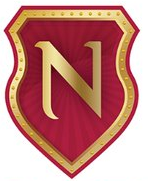 